Родительская пятиминутка на тему: Методическое пособие «Наглядное моделирование как средство развития связной речи дошкольников»Номинация: «Образовательная организация – центр родительского просвещения»Красицкая Елена Юрьевна МДОБУ детский сад № 21 -воспитательРодительская пятиминутка на тему: Методическое пособие «Наглядное моделирование как средство развития связной речи дошкольников»Пояснительная запискаК. Д. Ушинский в своих работах указывал, что главная цель в развитии речи научить ребёнка правильно выражать свои мысли, развивать его мыслительные способности Необходимо приучать детей самостоятельно приобретать знания об окружающих предметах, формировать у них способность к наблюдению. В связи с этим К. Д. Ушинский рекомендовал использовать различные методы развития речи и мышления, среди них наблюдение, рассматривание картинок, рассказы по картинкам. Этого мнения придерживались С. Л. Рубейштейн, А. М. Леушина, Л. В. Эльконин. Они считали, что одним из факторов облегчающих процесс становления связной речи является наглядность. К. Д. Ушинский писал: «Учите ребёнка каким-нибудь неизвестным ему пяти словам — он будет долго и напрасно мучиться, но свяжите двадцать таких слов с картинками, и он их усвоит на лету».Важнейший принцип моделирования – наглядность.   Наглядное моделирование -  помогает быстро и надолго запоминать информацию. Улучшает память и внимательность. Развивает речь, расширяет словарный запас и кругозор. Учит правильно произносить звуки и слова. Формирует логическое и образное мышление. Совершенствует воображение, интеллектуальные и творческие способности. Воспитывает характер, учит общительности, помогает преодолеть замкнутость и стеснительность.            Цель методического пособия: использование метода наглядного моделирования в процессе формирования связно речи дошкольников.Задачи:Расширять представления об окружающем мире, явлениях действительности.Расширять и активизировать словарный запас детей, совершенствовать диалогическую и монологическую речь.Развивать умение наблюдать, видеть в наблюдаемых объектах части и признаки.Развивать наглядно-образное и формировать словесно-логическое мышление, умение делать выводы, обосновывать свое суждение.Введение наглядных моделей в образовательный процесс позволяет более целенаправленно развивать речь детей, обогащать их активный лексикон, закреплять навыки словообразования, формировать и совершенствовать умение использовать в речи различные конструкции предложений, описывать предметы, составлять рассказы. При этом используемые наглядные модели могут включать стилизованные изображения реальных предметов, символы для обозначения некоторых частей речи, схемы для обозначения основных признаков отдельных видов описываемых предметов, а также выполняемых действий по отношению к ним с целью обследования, стилизованные обозначения «ключевых слов» основных частей описательного рассказа и т.п.Научное философское обоснованиеИсследование влияния обучения на умственное развитие ребенка занимает важное место в детской психологии и дошкольной педагогики. Эффект воздействия обучения ставится в прямую зависимость от её содержания и средств. Многочисленные исследования отечественных педагогов и психологов (П. Я Гальперин, В. В. Давыдов) показывают, что использование моделирования как средства формирования разнообразных знаний и навыков оказывает положительное влияние на интеллектуальное развитие детей, что с помощью пространственных и графических моделей относительно легко и быстро совершенствуется ориентировочная деятельность, формируются перспективные интеллектуальные и практические действия.При экспериментальном обследовании дошкольников (П. Я. Гальперин, А. В. Запорожец, С. Н. Карпова, Д. Б. Эльконин) выяснилось, что многие знания, которые ребенок не может усвоить на основе словесного объяснения взрослого или в процессе организованных взрослым действий с предметами, он легко усваивает, если эти знания дают в виде действий с моделями, отражающими существенные черты изучаемых явлений.ПреемственностьМетодическое пособие учитывает уровень развития детей со средней группы. Существует связь между возрастными группами. В каждой возрастной группе идет усложнение материала.Методы, приемы наглядного моделирования связного высказывания, применение которых повышает интерес детей к данному виду деятельности:пересказ;рассказ по сюжетной картине;рассказ – описание;логопедическая сказка;сравнительное описание предметов;фрагментарное рассказывание по пейзажной картине;творческий рассказ;творческая сказка по силуэтным изображениям.Условия реализацииБольшая роль в реализации данной работы отводится совместной деятельности.НазначениеПособие предназначено воспитателям ДОУ и родителям. Рассчитано на детей 4 – 7 лет.Предполагаемый результатЭффективность проведенной работы подтверждают следующие результаты:Дети стали более активны в речевом общении, отвечают на вопросы, сами задают вопросы.Научились проявлять творческую активность, самостоятельность.Научились обследованию предметов, выделению их основных признаков.Научились составлять описательные рассказы об игрушках, предметах, временах года.У детей улучшилась память, внимание стало более устойчивым.Практическая частьЦель: Познакомить родителей с использованием методического пособияЗадачи: 1. Формировать представления родителей о познавательном и речевом развитии детей. 2. Обосновать актуальность использования игр наглядного моделирования.3. Создать атмосферу доверия и сотрудничества.4. Повысить самосознание и ответственность родителей в воспитании своих детейОборудование и материалы: столы, стулья, мяч, вырезанные из бумаги: круг, полоски разной длинны 6 шт., круги равных размеров, но разных цветов; карандаши, бумагаУчастники: родители. Предварительная работа: не проводилась. Содержание: 1. Организационная часть Уважаемые родители, я рада вас приветствовать на нашей очередной родительской пятиминутке! -У кого хорошее настроение? Похлопайте! (Здорово!) - Кому грустно? Потопайте! (Отлично! Рада, что таких нет!) - Кто готов работать? Скажите: Я! (Замечательно! Вижу, вы готовы к работе!) 2. Основная часть Сегодня наша встреча посвящена познавательно-речевому развитию. И с особым удовольствием хочу представить вам наглядное моделирование. В своей работе я стремлюсь использовать разнообразные приёмы и методы. Одним из современных и интереснейших методов обучения является наглядное моделирование.Работая с детьми, страдающими различными речевыми патологиями, мы заметили, что они без радости включаются в учебную деятельность и, как правило, у таких детей недостаточно развита память, снижено внимание, не так подвижны психические процессы. Поэтому дети не проявляют интереса к поисковой деятельности и с трудом планируют любые её виды, не готовы к выполнению заданий, не отличаются высокой работоспособностью. В силу этих и других причин, дети с речевой патологией не любят учить стихи, пересказывать тексты, составлять рассказы, не владеют приёмами и методами запоминания. Всё это вызывает у них большие трудности, быстрое утомление, отрицательные эмоции.Основываясь на особенность развития наглядно-действенного мышления детей, мы решили использовать в своей работе по обучению детей связной речи метод наглядного моделирования. Данный метод позволяет детям эффективнее воспринимать и преобразовывать зрительную информацию, перекодировать, сохранять и воспроизводить её.Особенностью этой методики является изображение не предметов, а символов, что облегчает поиск и запоминание слов.С 3–4 лет можно начинать разыгрывать сказки с помощью наглядного моделирования, что позволяет как бы немного «отодвинуть» эмоции ребенка и обратить его внимание на строение сказки. Заместители, соответствующие основным персонажам, помогают установить смысловые связи между ними.Прежде чем начать работу по построению и использованию наглядных моделей, необходимо, чтобы дети прослушали выразительное чтение сказки, ответили на вопросы, разыграли сюжет в настольном театре или по ролям, рассмотрели иллюстрации. Только после этого с помощью наглядных моделей можно развивать у детей умение самостоятельно анализировать содержание текста, выделять наиболее существенное.В дальнейшем это поможет им самостоятельно понять любое художественное произведение, выразительно и последовательно рассказать о прочитанном и услышанном.Сейчас мы с вами попробуем разыграть сказки.Наиболее простой вид наглядных моделей – модель сериационного ряда. Она может представлять собой постепенно увеличивающиеся полоски разной длины или кружки разной величины.Разыгрывание сказки «Репка».Модель: вырезанный из желтой бумаги кружок (репка) и шесть полосок разной длины для персонажей.Первый этап: выразительное чтение сказки, обсуждение с детьми, кого из героев сказки будет заменять та или иная полоска.Второй этап: по мере прочтения сказки, дети раскладывают заместители в нужном порядке.Рисунок 1Введение наглядной модели позволяет детям понять логику сказки. Интересно, что если до проведения таких занятий большинство детей на вопрос «Кого надо пригласить, если мышка не поможет вытянуть репку?» – отвечали: «медведя, он сильный», то после моделирования большинство детей стали отвечать, что надо пригласить муху или комара, то есть дети начали следовать логике сказке.Я думаю, вы согласитесь, что данная игра может стать полезным дополнением в семейный досуг.2. Двигательное моделирование.	Разыгрывание сказки «Лиса, заяц и петух».Модель: круги одинакового размера, но разных цветов: белый (заяц), оранжевый (лиса), серый (собака), коричневый (медведь), красный (петух).Воспитатель рассказывает сказку, а дети выполняют все нужные действия (ушел, пришел и т.д.)На столе декорации, вырезанные из бумаги: домики, лисы и зайца, елочки.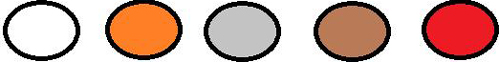 Рисунок 2Взрослый рассказывает сказку, а дети выполняют все нужные действия (ушел, пришел и т.д.)3. Сочетание оба вида моделирования.Разыгрывания сказки Л. Толстого «Три медведя».Модель: три круга: большой, средний и маленький.Рисунок 3Дети вспоминают сказку и решают, какому медведю, какой круг подходит. Затем воспитатель начинает рассказывать сказку, а дети указывают на соответствующий круг и выполняют с ним простые действия.При проведении таких занятий особенно важно, чтобы дети понимали принцип замещения, поэтому до начала занятия следует обсудить, какой круг и почему замещает какого-либо героя сказки. Дети могут использовать заместители на основе цвета, характерного для внешнего вида персонажа (например, круг красного цвета будет обозначать Красную шапочку). Если брать за основу соотношение величин героев (например, в сказке «Теремок»), тогда заместителями будут полоски разной длины. Возможно также использование символики цвета, когда положительный герой обозначается светлыми тонами, а отрицательный – темными.Нужно научить дошкольников не просто играть с предметами – заместителями, а четко соблюдать последовательность действий сказки, что поможет им анализировать основные события и связи между ними. В этом случае дети будут делать не то, что им хочется в данный момент, а то, что нужно для решения задачи – показать основные действия и события сказки. Так постепенно закладываются элементы произвольных действий. В 5–6 лет в работе с детьми используются временно-пространственные модели (блоки-рамочки, в которых расположены заместители основных персонажей сказки). Этот вид моделей позволяет понять, основную последовательность событий сказки.4. Вариант модели русской народной сказки «Крошечка – Хаврошечка».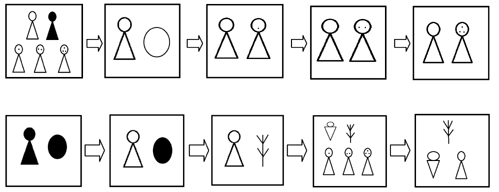 Рисунок 4Такая модель обязательно составляется вместе с детьми. Сначала обсудите, с чего начинается сказка, кто герои, как их обозначить. В качестве заместителей можно использовать схематические изображения фигурок, цветные круги, палочками разной длины. Постепенно заполняются все рамочки. Важно, чтобы их не было слишком много, и они действительно соответствовали бы основным событиям произведения. Затем, глядя на модель, ребята пытаются пересказать сказку.В 6–7 лет, когда дети научились составлять и использовать при пересказе подобные модели, можно предложить им самостоятельно и моделировать сказки и истории. Начинать лучше с небольших историй, которые можно сочинять самостоятельно. Или можно использовать короткие рассказы, например В. Сутеева. В этом случае взрослый читает сказку или историю и просит детей составить «подсказку» к ней. Дети самостоятельно придумывают заместителей для персонажей сказки, мысленно делят ее на отдельные существенные эпизоды и рисуют модель на листе бумаги цветными карандашами или фломастерами. Задача – помочь детям проанализировать составленную модель оценить точность деления на отдельные эпизоды, проследить, чтобы в ней были представлены основные события произведения.Пример. Составление «подсказки» к такой истории: «Жила-была девочка. Звали ее Таня. Однажды осенью выдался солнечный, ясный день. Тане очень захотелось пойти погулять в лес. Надела она свое любимое синее пальто, голубой беретик, взяла корзиночку и пошла. Шла она, шла, вдруг слышит, кто-то плачет. Посмотрела, а там медвежонок в яму провалился. Помогла Таня ему выбраться, и медвежонок позвал ее в гости. Побывала Таня в гостях в лесной избушке, а потом они вместе с медвежонком играли, бегали, веселились. А когда Тане пришла пора возвращаться домой, медвежонок подарил ей грибок, да не простой, а волшебный. Стоило Тане в руке его взять и шляпку повернуть, как тут же перед ней появлялся ее друг медвежонок. Таня пришла домой и положила грибок на самое видное место. С тех пор она часто виделась со своим другом».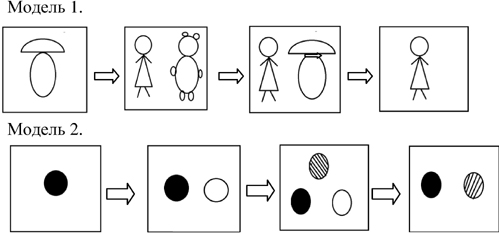 Рисунок 5Итак, моделирование, с одной стороны, помогает детям понять и воспроизвести текст художественного произведения, а с другой – развивает умственные способности, поэтому к концу дошкольного возраста дети начинают самостоятельно строить пересказ без предварительного моделирования, который становится более точным, последовательным и полным.Итоговая часть - Подводя итог нашей пятиминутки, хочу получить от вас обратную связь и услышать ваше мнение о данной технологии. Понятно ли, как применять данную технологию с детьми? Какие положительные моменты вы хотели бы отметить или выделить сложности? Я передам мячик, и прошу каждого сказать свое мнение. - Как вы думаете, с какими сложностями могут столкнуться дети? - Вы готовы использовать метод наглядного моделирования с детьми дома? А можно нарисовать модели с ребенком, и тогда ценность вашей игры возрастет в несколько раз! Кто-нибудь готов сделать это уже сегодня вечером? Отлично! Я желаю вам не стоять на месте и развиваться вместе с вашими малышами! И надеюсь, что наши родительские пятиминутки будут наполнять вас новыми идеями!Список литературы1. Борякова,Н.Ю. Моделирование в детском саду: методическое пособие / Н.Ю. Борякова. - М.: Изд - во Владос, 2003. - 66 с.2. Венгер Л.А. Развитие способности к наглядно-пространственному моделированию. // Дошкольное воспитание. - 1982. - № 9.3. Жуйкова Т. П. Характеристика метода моделирования в формировании пространственных представлений у детей старшего дошкольного возраста // Актуальные задачи педагогики: материалы II междунар. науч. конф. (г. Чита, июнь 2012 г.). -- Чита: Издательство Молодой ученый, 2012. - 294 с.4. Краевский В. В. Общие основы педагогики. / В. В. Краевский. - М.: Академия, 2003. - С.125. Лаврентьева Т.В. Формирование способности к наглядному пространственному моделированию // Дошкольное воспитание. - 1983. - № 7.6. Холмовская В. В. Формирование способностей к наглядному моделированию в конструктивной деятельности // Развитие познавательных способностей в процессе дошкольного воспитания / Под ред. Л. А. Венгера. М., 1986.